В соответствии со статьей 40 Градостроительного кодекса Российской Федерации, решением Совета депутатов города Новосибирска от 24.06.2009 № 1288 «О Правилах землепользования и застройки города Новосибирска», пунктом 2.13 административного регламента предоставления муниципальной услуги по предоставлению разрешения на отклонение от предельных параметров разрешенного строительства, реконструкции объектов капитального строительства, утвержденного постановлением мэрии города Новосибирска от 10.06.2013 № 5459, 
на основании заключения по результатам публичных слушаний по вопросам предоставления разрешений на отклонение от предельных параметров разрешенного строительства, реконструкции объектов капитального строительства 
от 11.07.2017, рекомендаций комиссии по подготовке проекта правил землепользования и застройки города Новосибирска о предоставлении и об отказе 
в предоставлении разрешений на отклонение от предельных параметров разрешенного строительства, реконструкции объектов капитального строительства 
от 18.07.2017, руководствуясь Уставом города Новосибирска, ПОСТАНОВЛЯЮ:1. Отказать в предоставлении разрешения на отклонение от предельных параметров разрешенного строительства, реконструкции объектов капитального строительства Овакимян К. В., Абраамяну А. А., Абраамяну Г. А., Абраамян Л. А. (на основании заявления в связи с фактическим расположением фундамента, а также необходимостью соблюдения линии регулирования застройки) в части уменьшения минимального отступа от границ земельного участка, за пределами которого запрещено строительство зданий, строений, сооружений, с кадастровым номером 54:35:063695:227 площадью 0,0645 га, расположенного по адресу: Российская Федерация, Новосибирская область, город Новосибирск, ул. Тульская (зона застройки индивидуальными жилыми домами (Ж-6)), с 3 м до 2 м с северо-восточной стороны в связи с тем, что: строительство, реконструкция объектов капитального строительства осуществлялась без разрешения на строительство;            отсутствуют обоснования, предусмотренные частью 1 статьи 40 Градостроительного кодекса Российской Федерации, а именно фактическое расположение фундамента, а также необходимость соблюдения линии регулирования застройки не являются неблагоприятными для застройки; нарушены требования пункта 4 части 2 статьи 41 Правил землепользования и застройки города Новосибирска, утвержденных решением Совета депутатов города Новосибирска от 24.06.2009 № 1288, а именно превышен максимальный процент застройки в границах земельного участка, составляющий для объектов капитального строительства с видом разрешенного использования «индивидуальные жилые дома» 30 %; нарушены требования статьи 42 Земельного кодекса Российской Федерации (земельный участок используется не в соответствии с целевым назначением).2. Департаменту строительства и архитектуры мэрии города Новосибирска разместить постановление на официальном сайте города Новосибирска в информационно-телекоммуникационной сети «Интернет». 3. Департаменту информационной политики мэрии города Новосибирска обеспечить опубликование постановления.4. Контроль за исполнением постановления возложить на заместителя мэра города Новосибирска - начальника департамента строительства и архитектуры мэрии города Новосибирска.Тимофеева2275024ГУАиГ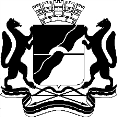 МЭРИЯ ГОРОДА НОВОСИБИРСКАПОСТАНОВЛЕНИЕОт  	  02.08.2017		№          3690	Об отказе в предоставлении разрешений на отклонение от предельных параметров           разрешенного строительства, реконструкции объектов капитального строительстваМэр города НовосибирскаА. Е. Локоть